Розділ 4МЕХАНІЧНІ ПЕРЕДАЧІ ОБЕРТАЛЬНОГО РУХУ1) Яке співвідношення між потужностями двигуна Р1 і робочого органу Р2?          1. P1 < P2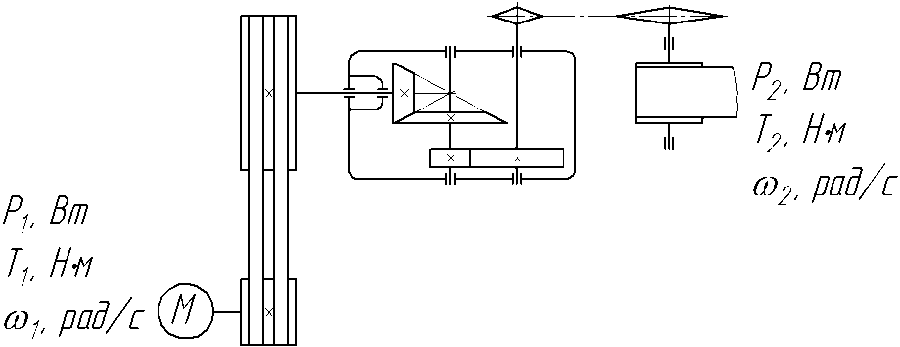 2. Р1 > P23. P1 = P22) Яке співвідношення між обертаючими моментами двигуна Т1 і робочого органу Т2?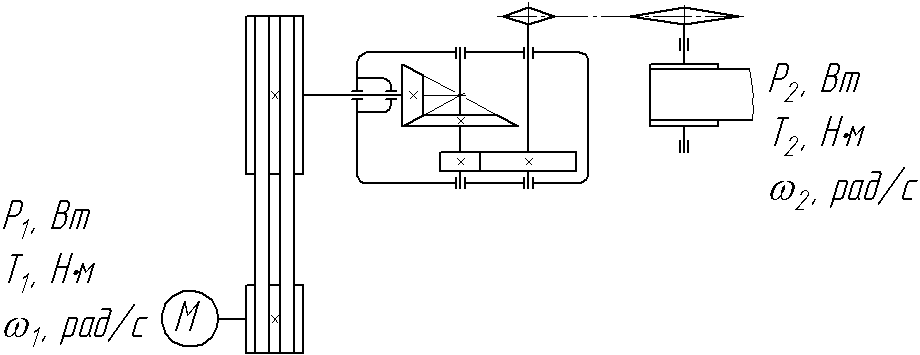 1. Т1 < Т22. Т1 > Т23. Т1 = Т23) Яке співвідношення між кутовими швидкостями двигуна 1 і робочого органу 2?1. 1 = 22. 1 < 23. 1 > 24) Як можна визначити обертаючий момент на валу Т, Нм, знаючи потужність Р, Вт і кутову швидкість , рад/с на цьому валу?1. Т = 2Р           2. Т = Р               3.                              4. 5) Як можна визначити потужність на валу Р, Вт, знаючи обертаючий момент Т, Нм і кутову швидкість , рад/с на цьому валу?1.                         2. Р = Т                    3.                 4. Р = 2Т6) Як можна визначити кутову швидкість на валу , рад/с, знаючи обертаючий момент Т, Нм і потужність Р, Вт на цьому валу?1.                         2.  = ТР                           3.               4.  = 2РТ7) За якою формулою можна визначити передаточне число передачі u?          1. 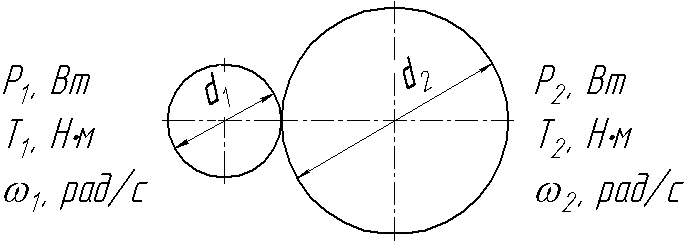 2. 3. u = d1d24. u = 0,5d1d28) За якою формулою можна визначити передаточне число передачі u?1. u = 0,5122. 3. u = 124. 9) Як можна визначити потужність на веденому валу Р2, Вт, знаючи потужність на ведучому валу Р1, Вт і коефіцієнт корисної дії ?1. Р2 = Р1 – Р1              2.                     3. Р2 = Р1               4. Р2 = Р1 + Р110) Редуктор – це механізм, що виконано у виді окремого агрегату і призначено для ...1. збільшення обертаючого моменту та зниження кутової швидкості 2. зниження обертаючого моменту та збільшення потужності3. зниження обертаючого моменту та збільшення кутової швидкості4. збільшення обертаючого моменту та потужності11) Як визначити загальне передаточне число двохступінчатого циліндричного редуктора uзаг, знаючи передаточне число швидкохідної uш та тихохідної uт ступіней?1. uзаг = uш – uт                        2. uзаг = uш uт                  3. uзаг = uш + uт             4. 12) Вкажіть формулу для визначення модуля зубчастого зачеплення m, якщо відомо крок по дузі ділильного кола колеса р.1.                   2.                      3.                       4. 13) Як можна визначити число зубів шестерні z1, якщо відомо передаточне число u та число зубів колеса z2?1.                2.                    3.                        4. 14) Одна з переваг черв’ячних передач у порівнянні із зубчастими – це можливість …1. одержання великих швидкостей ковзання2. одержання великих передаточних чисел3. одержання високих значень ККД4. виготовлення з більш дешевих матеріалів15) Яку властивість черв’ячних передач використовують у приводах вантажопідйомних механізмів і машин?1. Можливість точних ділильних переміщень2. Плавність і безшумність роботи3. Ефект самогальмування4. Високу швидкість ковзання витків черв’яка по зубам черв’ячного колеса16) Назвіть основну причину виходу з ладу черв’ячної передачі.1. Поломка витка черв’яка2. Знос поверхні зуба черв’ячного колеса3. Контактне викришування поверхні витків черв’яка17) Як можна визначити aw – міжосьову відстань черв’ячної передачі, знаючи d1 і d2 – ділильні діаметри відповідно черв’яка і черв’ячного колеса?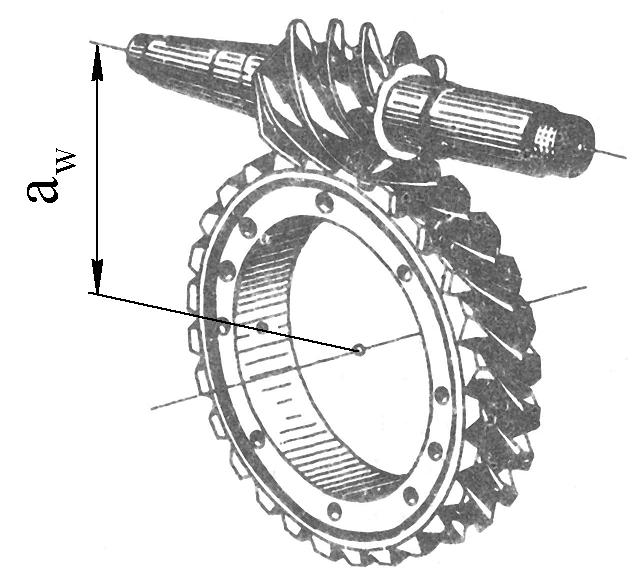 1. 2. 3. 4. 18) Як можна визначити колову силу Ft, Н в циліндричній передачі, якщо відомо Т, Нм і d, м – відповідно обертаючий момент і ділильний діаметр зубчастого колеса?1.                        2.                   3.                    4. 19) З якою метою вінці черв'ячних коліс, звичайно виготовляють з бронзи, латуні, чавуну? 1. Для підвищення точності передачі 2. Для зменшення контактних напружень 3. Для зменшення тертя між черв'яком і колесом 20) Від якої характеристики матеріалу для виготовлення зубчастих коліс залежать розрахункові значення допустимих контактних напружень? 1. Твердості  2. Границі текучості  3. Границі міцності 21) Який зв'язок між розміром нормального і торцевого модулів косозубого циліндричного зубчастого колеса? 1. Нормальний модуль дорівнює торцевому 2. Нормальний модуль менше торцевого3. Нормальний модуль більше торцевого 22) Вкажіть розмірність модуля циліндричного зубчастого колеса.1. Безрозмірний                         2. Радіан                              3. Міліметр23) Який із приведених методів прийнятий за основний розрахунок зубчастих і черв'ячних передач?1. Розрахунок на міцність по напруженням згину2. Розрахунок на контактну міцність3. Розрахунок на абразивне зношування24) Який із приведених методів прийнятий за перевірочний розрахунок зубчастих і черв'ячних передач?1. Розрахунок на міцність по напруженням згину2. Розрахунок на контактну міцність3. Розрахунок на абразивне зношування25) Як зміниться розрахункова сила тиску на вал при підвищенні зусилля попереднього натягу пасової передачі?1. Знизиться                      2. Підвищиться                             3. Не зміниться26) Чим відрізняються деталі, що описуються термінами “вал” і “вісь”?  1. Вал передає обертаючий момент, вісь не передає2. Вал обертається, вісь не обертається3. Вал ступінчастий, вісь не має уступів27) Зі збільшенням діаметра витої циліндричної пружини її жорсткість …1. підвищується                  2. Зменшується                 3. не змінюється28) Як називається трикутна різьба з кутом профілю 60?  1. Трубна                         2. Дюймова                      3. Метрична29) Різьбу якого профілю найчастіше застосовують у якості кріпильної різьби?  1. Круглу                            2. Трикутну                     3. Прямокутну30) По якому діаметру різьби проводять розрахунки болта на розтяг? 1. Внутрішньому                      2. Середньому                       3. Зовнішньому